Неделя английского языкаС 12 по 16 декабря в школе проходила неделя английского языка «В гостях у Father Frost», в рамках которой проходили различные мероприятия для учащихся 3-9 классов, направленные на развитие и поддержание интереса к изучению иностранного языка.
Предметная неделя способствовала  расширению страноведческого кругозора, повышению мотивации в изучении иностранных языков и активизации познавательной   деятельности   учащихся. Ребята смогли пополнить свой лексический запас и попрактиковаться в говорении.    Учителя имели возможность проявить свои организаторские способности, и творческий подход к работе.   Все запланированные мероприятия были проведены на хорошем методическом уровне. 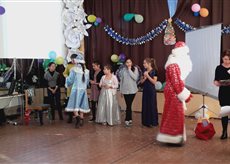 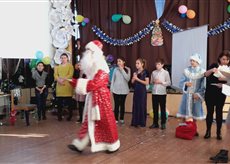 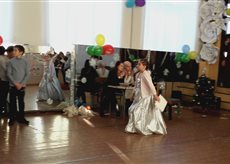 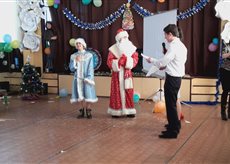 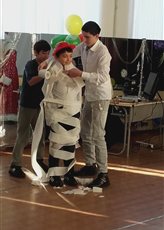 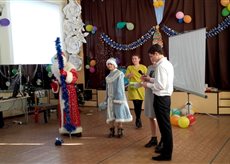 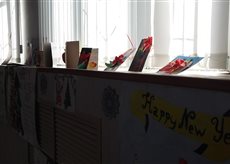 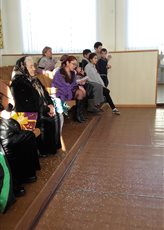 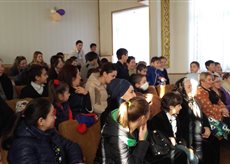 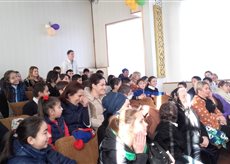 